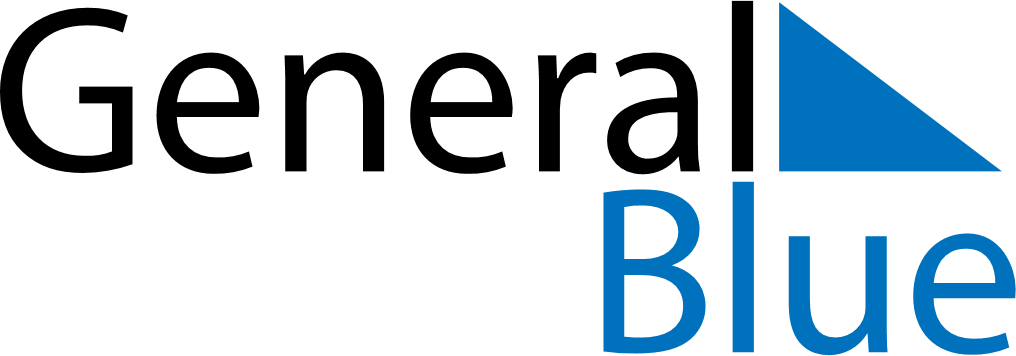 July 2024July 2024July 2024July 2024July 2024July 2024Logiya, Afar, EthiopiaLogiya, Afar, EthiopiaLogiya, Afar, EthiopiaLogiya, Afar, EthiopiaLogiya, Afar, EthiopiaLogiya, Afar, EthiopiaSunday Monday Tuesday Wednesday Thursday Friday Saturday 1 2 3 4 5 6 Sunrise: 5:55 AM Sunset: 6:43 PM Daylight: 12 hours and 48 minutes. Sunrise: 5:56 AM Sunset: 6:44 PM Daylight: 12 hours and 47 minutes. Sunrise: 5:56 AM Sunset: 6:44 PM Daylight: 12 hours and 47 minutes. Sunrise: 5:56 AM Sunset: 6:44 PM Daylight: 12 hours and 47 minutes. Sunrise: 5:57 AM Sunset: 6:44 PM Daylight: 12 hours and 47 minutes. Sunrise: 5:57 AM Sunset: 6:44 PM Daylight: 12 hours and 47 minutes. 7 8 9 10 11 12 13 Sunrise: 5:57 AM Sunset: 6:44 PM Daylight: 12 hours and 46 minutes. Sunrise: 5:57 AM Sunset: 6:44 PM Daylight: 12 hours and 46 minutes. Sunrise: 5:58 AM Sunset: 6:44 PM Daylight: 12 hours and 46 minutes. Sunrise: 5:58 AM Sunset: 6:44 PM Daylight: 12 hours and 46 minutes. Sunrise: 5:58 AM Sunset: 6:44 PM Daylight: 12 hours and 45 minutes. Sunrise: 5:58 AM Sunset: 6:44 PM Daylight: 12 hours and 45 minutes. Sunrise: 5:59 AM Sunset: 6:44 PM Daylight: 12 hours and 45 minutes. 14 15 16 17 18 19 20 Sunrise: 5:59 AM Sunset: 6:44 PM Daylight: 12 hours and 45 minutes. Sunrise: 5:59 AM Sunset: 6:44 PM Daylight: 12 hours and 44 minutes. Sunrise: 5:59 AM Sunset: 6:44 PM Daylight: 12 hours and 44 minutes. Sunrise: 6:00 AM Sunset: 6:44 PM Daylight: 12 hours and 44 minutes. Sunrise: 6:00 AM Sunset: 6:44 PM Daylight: 12 hours and 43 minutes. Sunrise: 6:00 AM Sunset: 6:44 PM Daylight: 12 hours and 43 minutes. Sunrise: 6:00 AM Sunset: 6:44 PM Daylight: 12 hours and 43 minutes. 21 22 23 24 25 26 27 Sunrise: 6:01 AM Sunset: 6:43 PM Daylight: 12 hours and 42 minutes. Sunrise: 6:01 AM Sunset: 6:43 PM Daylight: 12 hours and 42 minutes. Sunrise: 6:01 AM Sunset: 6:43 PM Daylight: 12 hours and 41 minutes. Sunrise: 6:01 AM Sunset: 6:43 PM Daylight: 12 hours and 41 minutes. Sunrise: 6:02 AM Sunset: 6:43 PM Daylight: 12 hours and 41 minutes. Sunrise: 6:02 AM Sunset: 6:42 PM Daylight: 12 hours and 40 minutes. Sunrise: 6:02 AM Sunset: 6:42 PM Daylight: 12 hours and 40 minutes. 28 29 30 31 Sunrise: 6:02 AM Sunset: 6:42 PM Daylight: 12 hours and 39 minutes. Sunrise: 6:02 AM Sunset: 6:42 PM Daylight: 12 hours and 39 minutes. Sunrise: 6:03 AM Sunset: 6:42 PM Daylight: 12 hours and 38 minutes. Sunrise: 6:03 AM Sunset: 6:41 PM Daylight: 12 hours and 38 minutes. 